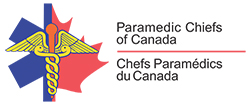 PARAMEDIC CHIEFS OF CANADA (PCC)NOTICE OF ANNUAL GENERAL MEETINGDear Paramedic Chiefs of Canada member:	The Annual General Meeting of the Paramedic Chiefs of Canada has been scheduled for the following:Date:		Friday June 13th, 2014 concurrent with the PCC ConferenceTime:		11:00 a.m. – 12:30 p.m.Location:	Fairmont Hotel Vancouver		900 West Georgia StreetVancouver, B.C.		Waddington RoomPurpose:	To consider the following matters:Adoption of the 2013 AGM MinutesApproval of amended by-laws as per the New Act for Not for Profit Corporations Nomination’s committee, Election of officers – Bruce Farr, ChairPresident’s report - Darren SandbeckTreasurer’s report - Trevor MaslykApproval of membership feesAdjournment*In accordance with the bylaws, following the AGM a special meeting of the new Board of Directors will occur for the purpose of electing the Executive officers*